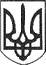 РЕШЕТИЛІВСЬКА МІСЬКА РАДАПОЛТАВСЬКОЇ ОБЛАСТІ(тридцять друга позачергова сесія восьмого скликання) РІШЕННЯ28 квітня  2023 року							      № 1380-32-VIIIПро звіт старости на території сілОстап’є, Нове Остапове, Підгір’я,  Запсілля, Уханівка, Олефіриза 2022 рікКеруючись частиною шостою ст. 541 Закону України ,,Про місцеве самоврядування в Україні”, Положенням про старосту Решетилівської міської територіальної громади, затвердженого рішенням Решетилівської міської ради від 31.01.2023 року № 1279-29-VIIІ (29 позачергова сесія), Решетилівська міська рада, Решетилівська міська радаВИРІШИЛА:	Звіт старости на території сіл Остап’є, Нове Остапове, Підгір’я,  Запсілля, Уханівка, Олефіри  - Дурицького Сергія Петровича за 2022 рік прийняти до відома ( додається).Міський голова								О.А.ДядюноваЗВІТпро роботу старости на території сіл Остап’є, Нове Остапове, Підгір’я,  Запсілля, Уханівка, Олефіри за 2022 рік	Керуючись Конституцією України та законами України, актами Президента України, постановами Кабінету Міністрів України, Статутом Решетилівської міської територіальної громади, Положенням про старосту та іншими нормативно-правовими актами, що визначають порядок моєї діяльності, звітую про роботу за 2022 рік.	На посаді старости працюю з 16 грудня 2020 року. До зони моєї  відповідальності  відносяться  такі  сільські  населені  пункти: Остап’є,  Нове  Остапове,  Підгір’я,  Запсілля,  Уханівка,  Олефіри.  В старостаті працюють:  староста,  діловод,  землевпорядник,   працівник  з  благоустрою.	Головна моя  робота,  як  старости,  полягає  у  налагодженні співпраці  між  жителями  сіл,  установами  на  території старостату, міською  радою та іншими  установами  громади, адже  питань  та  проблем щодня виникає  багато,  і  вони  потребують   вирішення.  Це і  питання  благоустрою  території,  організації   та  проведення  різних  заходів,  підтримка  роботи   установ  та  організацій   на  території  старостату.    За звітний період сприяв у  підготовці  документів,  що  подавались до   міської  ради  та  її виконавчого  комітету, інших  установ.  Виконував  доручення  міського  голови,  брав участь  у виконанні місцевих програм.	Здійснював  прийом  громадян  за  місцем  роботи   в  робочий  час  та  вирішував  різноманітні  питання  життєдіяльності  жителів  території за  місцем  їх  проживання.   Надавав   пропозиції  та  клопотання  до  міської  ради,  її   структурних   підрозділів  щодо  вирішення  питань  роботи  старостату,   надання  допомоги  жителям  сіл.   Видавав за   зверненням   громадян,   відповідні  довідки,   надавав всю  необхідну  інформацію.	Станом  на  01.01.2023 року  на  території  сіл  налічувалось   734  домогосподарства,   де  зареєстровано  1090  осіб.,  в  селі  Остап’є -  720 осіб,  селі  Нове  Остапове - 150  осіб,  селі  Підгір’я - 56  осіб,  селі  Запсілля - 94  осіб,  селі  Уханівка -  68   осіб,  селі  Олефіри - 2  особи.	На  території  сіл  працює  сільський  будинок  культури,  сільська  бібліотека,  поштове  відділення  зв’язку,  амбулаторія  загальної  практики  сімейної  медицини,  працюють  3 соціальні  працівники,  які  обслуговують  26  осіб,  що  потребують  соціального  супроводу, загальноосвітній  заклад  середньої  освіти,  дошкільний  навчальний  заклад, чотири  заклади  торгівлі,  амбулаторія ветеринарної  медицини. На території  старостату  в  селі  Остап’є  діє  Хрестовоздвиженська  церква  ПЦУ.	Територія  біля  установ  утримується  в  належному  стані,  прибираються  території  кладовищ,  узбіччя  доріг,  парки,  прибережні  території  місць  відпочинку,  впорядковані  території   біля   пам’ятників.	За  звітній  період,  враховуючи   введення  військового  стану  на  території  України,  на  території  сіл  проводились  наступні  роботи:	- проводились  роботи  по  обкошуванню  та  прибирання  територій парків,  вулиць  та  узбіч  доріг,  місця  для  проведення  торгівлі,  території  кладовищ;	- випиляні  сухі  аварійні  гілки  дерев  на  узбіччях  доріг  в  селах Остап’є,  Запсілля;  в  парках  села  Остап’є;  на  території  дитячого  садка;	-проводилась  робота  по  забезпеченню водопостачанню  жителів  в  селі  Остап’є;	- на території сіл наявне  автобусне  сполучення  з  м.  Решетилівка та   м. Полтава.	- організовувалось  чергування  жителів  в  період  комендантської години,  створені  7  груп  для  чергування;	- створений  1  блокпост  з  цілодобовим  чергуванням;	-створені  умови  для  прийняття  ВПО -  близько 1тис. Осіб;	- проводився  збір  та  передача  продуктів,  одягу, ліків для  потреб військових;	-здійснювалось  в’язання  маскувальних  сіток, виробництво  свічок  для  захисників;	-організовано  благодійний  ярмарок   на  якому  було  зібрано  та  передано  на  допомогу  військовим  20  тис.  грн.,	Протягом  року видано  304  довідки  різного  характеру,  перевірено  та  складено  23 акти   обстеження  матеріально-побутових  умов  проживання,  передано 66  справ  для  різних  видів  соціальних  допомог.	В  старостаті ведеться облік тимчасово переміщених  осіб,  пільгових  категорій  населення  та  відповідно  оформляються  та  подаються   необхідні  документи для  виплат  допомоги, компенсацій,   пільг,  отримання  гуманітарної   допомоги  інших  виплат.	Як староста, роблю  все  можливе  для  недопущення  на  території   старостату  дій  чи   бездіяльності,  які  можуть  зашкодити  інтересам  жителів  старостату,  громади  та  держави.   Дотримуюсь  правил  службової  етики,  встановлених  відповідними  актами  міської  ради.   Працюю  для  покращення  умов  проживання  жителів  сіл  старостату,  надання  їм  необхідної  допомоги.	Хочу  зазначити,  що  міський  голова,  відділи виконавчого комітету та виконавчі органи ради,  керівники   сільськогосподарських  підприємств,  зокрема:  ТОВ  ,,Єліта”,  ТОВ ,,Агрофакт”,  СФГ ,,Надія”,  ТОВ ,,Білагро”,   ФГ ,,СГМ”,  одноосібники, надають  допомогу  для  забезпечення  нормальної  життєдіяльності  населених  пунктів  старостату.	В подальшому  бачу  розвиток  населених  пунктів у  виконанні   наступних  заходів:	- проведенню  робіт  по  благоустрою  території;	- забезпечення дотримання  законності  та  громадського  порядку   на території  старостату;	- надання  допомоги  та  підтримки   пільговим  категоріям  населення;	- проведенню  заходів  по  виконанню  та  наповненню  бюджету  міської ради;	- облаштування доріг комунальної  власності, проведення  їх грейдерування;	- співпраця  та  підтримка  у  роботі  всіх  установ  та  організацій  на  території  старостату,  виконавчого  комітету  міської  ради для  забезпечення   належних  умов  проживання   жителів  населених  пунктів  старостату.Староста                                                                                           С.ДурицькийДодатокдо рішення Решетилівської міської ради VIII скликання28 квітня 2023 року№1380-32-VIII(32 позачергова сесія)